Mascot Advisory Committee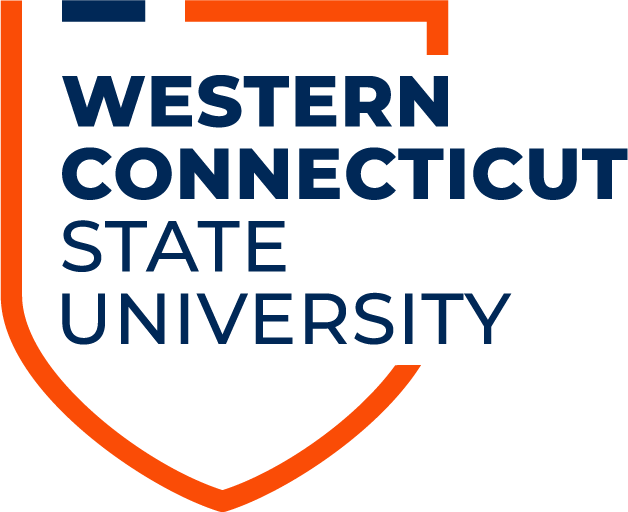 Monday, 19 October 2020 | 10:00am-12:00pmMicrosoft Teams MeetingAgendaCall to OrderAttendanceAcceptance of Previous Meetings’ Minutes5 October 2020Public CommentUnfinished BusinessN/ANew BusinessTwenty Mascot SuggestionsTown HallDate(s) and Time(s)Location/PlatformPanelists and ModeratorsAdjournment